Fiche : analyse d’un document iconographique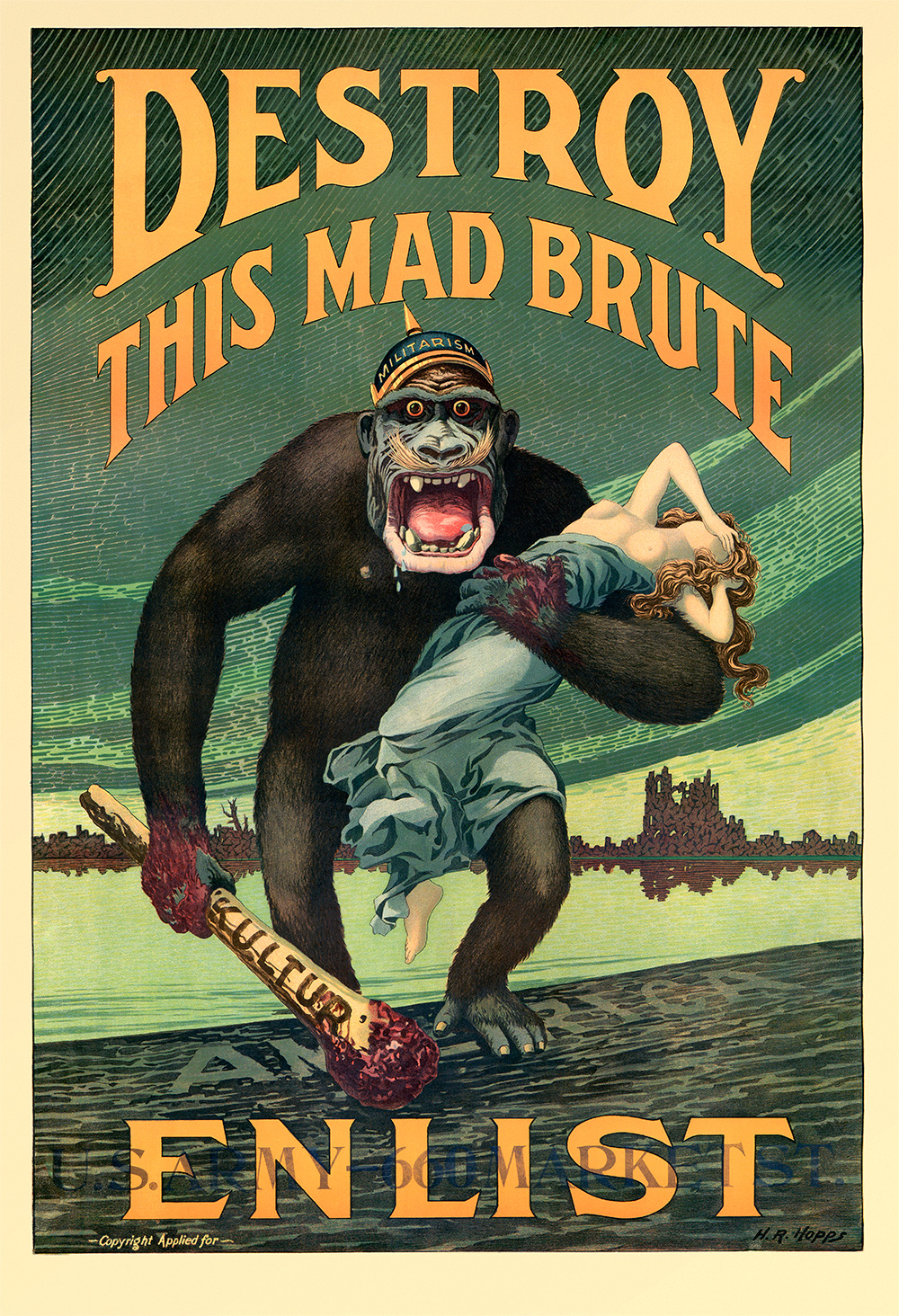 Procédure détailléeAnalyse complète du documentUTL’œuvre, l’artisteLa nature du support (précisez à chaque fois) :Carte postale, photographie, affiche (politique, publicitaire, …), caricature, dessin, œuvre d’art, autre.Taille et source : dimension originale de l’œuvre, où l’avez-vous prélevée ? un courant artistique particulier ?L’auteur : Son nom, dates de vie et mort, date de la réalisation de l’œuvre, quelques éléments importants sur lui (2 lignes maximum)Affiche de propagande nommée « Destroy this mad brute » (détruisez cette bête folle /furieuse) de l’américain Harry Ryle Hopps.Dimension : 107x71cm Blog histoiregéoeducationcivique les arts et la grande guerre.Auteur :  Harry Ryles Hopps est né dans une famille d’artiste à San Fransisco en 1867  où il vivra durant sa jeunesse. Il réalisera l’œuvre étudiée en 1917.Il travaillera dabord les vitraux pour se lancer par la suite dans la peinture : c’est ainsi qu’il deviendra directeur artistique à Los Angeles. Il créera plusieurs affiches pour le compte de Mary Pickford et Douglas Fairbanks de 1918 jusqu’à sa mort en 1937.UTCommanditaire(s), destinataire(s), diffusionCommanditaire(s) :Une personne, l’Etat,  un syndicat, un parti politique, une association, anonyme, autre. Précisez.Destinataire :Sur un mur, boite aux lettres, presse, vente dans un commerce…Diffusion : Ville, région, pays, privée, publique, groupe.Le commanditaire de cette affiche est le gouvernement américain.L’affiche cible les femmes pour les encourager à suivre les travailleurs et motiver leurs maris pour qu’ils rejoignent l’armée ainsi que le peuple américain.Il n’y a pas d’information concernant sa diffusion cependant nous pouvons imaginer qu’elle fut publiée en Amérique.UTLe contexte particulier de l’époque Sa nature : politique, social, économique, scientifique, …Le double contexte ?La réalisation de l’œuvre est-elle en décalage chronologique avec l’évènement, la scène représentée ? Est-ce important ? Expliquez.Lors de la diffusion de cette affiche en 1917 l’Europe connaît la Grande Guerre depuis 1914 . La pensée américaine commence alors à changer suite au torpillage du RMS Lusitania (un bateau de transition entre l’amerique et le Royaume Unis qui avaient été torpillés par les Allemands. C’est pourquoi la Triple entente signe l’armistice avec l’Allemagne lors du traité de Brest-Litovsk. Les etats-unis rentrent en guerre à ses côtés contre la triple alliance.N ? Description généraleDescription par plan, personnages (combien, qui ?, attitude), paysage, décor.Les couleurs (claires, foncées, chaudes, froides), les contrastes,…L’affiche est centrée sur un singe portant une femme. C’est un dessin aux couleurs chaudes (Orangé, vert foncé).Le graphisme est fort et le slogan accrocheur.Il délibère un message ; celui de détruire l’ennemi notamment avec la massue que tenue par le singe qui montre un visage terrifiant.Le singe est le seul élément de l’affiche de couleur sombre (noir).La tunique de la femme est de la même couleur que la statut de la liberté.N ? Description détaillée Personnages, objets, décor : Taille, place, position(s), expression(s), gestes,…le texte : style, la police, le ton, la place,…Au 1 er plan, nous constatons le slogan orangé intitulé ‘’ destroy this mad brute enlist’’ nous apercevons, un singe allemand portant un casque allemand avec la pointe sur laquelle est écrite ‘’militarisme’’. Ce dernier a la gueule ouverte avec de longues dents pointues qui symbolisent la peur. Ses yeux sont équaquillés et ont pour but d’horrifier. Par ailleurs, une massue avec le mot ‘’Kultur’’ inscrit dessus et une moustache ressemblant à celle de Guillaume II sont présents. Nous pouvons dire que cette bête est sur le sol américain grâce à l’inscription ‘’AMERICA’’ sur le sable. Il tient une femme dans ses bras vétu d’une tunique qui la laisse cependant pratiquement et connotant une statue antique faisant appel à l’allégorie de la liberté. Au deuxième plan, nous distinguons l’océan Atlantique. Au 3 ème plan, une ville détruite se présente à nous qui est probablement l’Europe. La lumière rouge s’explique par les flammes au loin qui sont signe de violence de violence de Guerre.Analyse, interprétationAnalyse graphiqueLignes de construction, groupes, formes géométriques, point de fuite, éclairage(s), les relations, …Le slogan de forme arrondie, met en valeur la bête sauvage qui se présente juste en dessous de celui-ci. Le singe est représenté au centre de l’affiche prenant ainsi une place importante notamment avec sa couleur la plus obscure du tableau.Analyse, interprétationInterprétationLe message : glorification, éloge, valorisation, critique, moquerie, dénonciation, diffamation, neutre, ironie, accusateur,…La construction du message :  Symboles, allégories, du slogan, (pourquoi, dans quel but)Le singe représente le sauvage qui n’est autre que le soldat allemand. Quant à la femme, elle fait allusion à l’allégorie de la liberté : la statut de la liberté notamment avec ses couleurs similaires. Cette dame représente donc la civilisation Européenne.C’est une critique de la barbarie Allemande.Le slogan a pour message d’inciter les soldats Américains à venir combattre contre l’armée Allemande.Analyse, interprétationD’autres œuvres et/ou techniques semblables, pour aborder la même question/thème/sujetUne œuvre similaire à cette affiche est l’affiche de cinéma du film KING KONG réalisée en 1933 par Merian C. Cooper et Ernest B. Schoedsack. Cette affiche à comme point commun la bête gigantesque qui tient dans sa main une femme effrayée par la brutalité de l’animal qui defie la puissance Américaine tout en voulant la détruire. 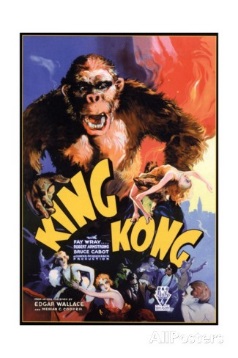 ConclusionLa véracité du document Les moyens :Les exagérations, les simplifications, que cache-t-il ?, les amalgames, stéréotypes, les mensonges, les leviers psychologiques employés,…Ce document tend-il à être objectif ?Cette affiche est accrocheuse, de part ses couleurs ainsi que  son slogan qui influence les soldats à s’allier contre les Allemands.Effectivement, l’avis critique que l’on pourrait avoir à faire et le suivant : Cette affiche de propagande est trop exagérée dans le fait que les Allemands veulent anéantir la France.Conclusion Pourquoi avez-vous choisi ce document ?Nous avons choisi cette affiche en raison du dessin original. Du slogan Anglais qui change des slogans Allemands ou Français. 